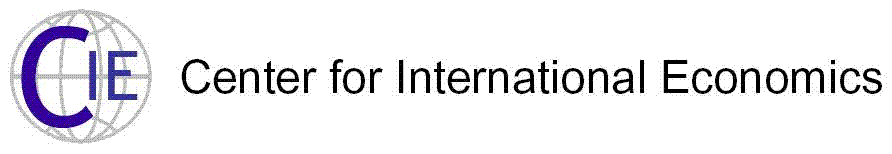 Working Paper Series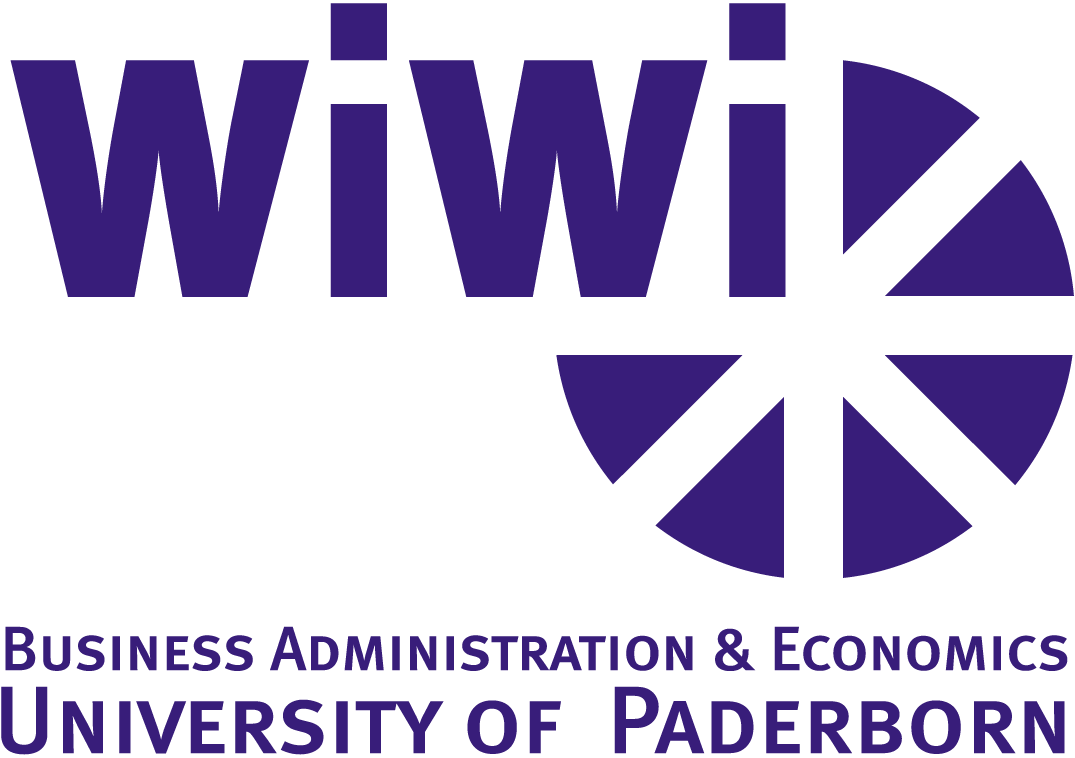 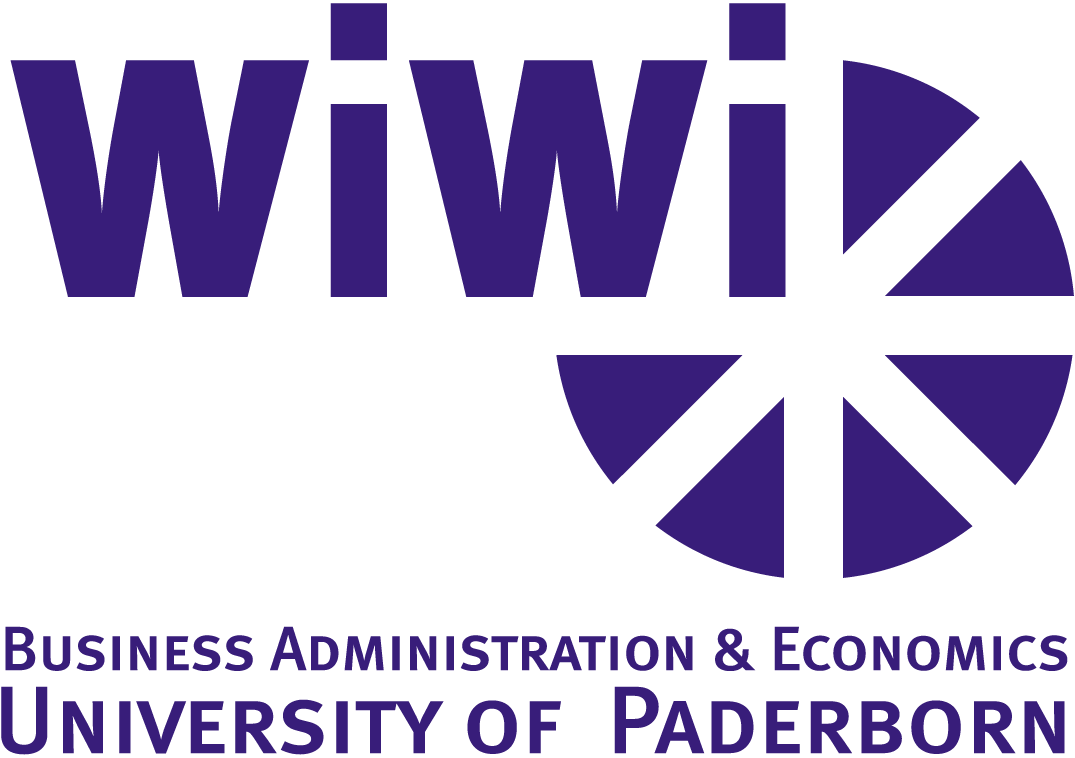 Center for  
 of  
Warburger Strasse 100
33098  / Germany